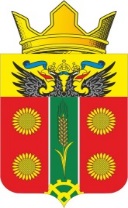 АДМИНИСТРАЦИЯИСТОМИНСКОГО СЕЛЬСКОГО ПОСЕЛЕНИЯАКСАЙСКОГО РАЙОНА РОСТОВСКОЙ ОБЛАСТИРАСПОРЯЖЕНИЕ14.03.2022                             х. Островского                                             № 56О Назначении должностных лиц, ответственных за обеспечение выполнение мероприятий плана-графика реализации положений части 3.1 статьи 21 Федерального закона «Об организации предоставления государственных и муниципальных услуг»В целях реализации пункта 4 распоряжения Правительства Российской Федерации от 06 сентября 2021 года №2470-рНазначить ответственным за обеспечение выполнения мероприятий плана-графика реализации положений части 3.1 статьи 21 Федерального закона «Об организации предоставления государственных и муниципальных услуг» заместителя главы Администрации Истоминского сельского поселения И.С. Аракелян.Настоящее распоряжение подлежит размещению на официальном сайте поселения, и опубликованию в периодическом печатном издании Истоминского сельского поселения «Вестник».Настоящее распоряжение вступает в силу с момента его подписания.Контроль за исполнением настоящего распоряжения оставляю за собой.Глава Администрации Истоминского сельского поселения	         Д.А. КудовбаРаспоряжение вносит	Отдел по имущественным и земельным отношениям, ЖКХ, благоустройству,                                       архитектуре и предпринимательству	